«Грант» тауарын сатып алуҚР ДСМ «М. Айқымбаева аса қауіпті инфекциялар ұлттық ғылыми орталығы» ШЖҚ РМК мемлекеттік тапсырмалар мен ғылыми – техникалық бағдарламаны орындау шеңберінде тауарларды, жұмыстарды және көрсетілетін қызметтерді сатып алуды ұйымдастыру ережесіне сәйкес бағаларды салыстыру тәсілімен «Грант» тауарын (бұдан әрі-Тауар) сатып алуды жүзеге асыру туралы хабарлайды (20.07.2022 ж. №183 бұйрық).Жеткізу орны: ИНКОТЕРМС 2010 - DDP сәйкес: Алматы қ., Жахангер к-сі, 14.Тауарды жеткізу мерзімі: техникалық ерекшелікке сәйкес.Төлем шарттары: тауарды жеткізу фактісі бойынша 30 күнтізбелік күн ішінде.Баға ұсыныстарын қабылдау орны: әлеуетті жеткізушілерге баға ұсынысын 2022 жылғы 13 қазан сағат 12: 00-ге дейін мына мекен-жайға: 050000, Алматы қ., Жахангер к-сі, 14, мемлекеттік сатып алу бөліміне немесе электрондық пошта арқылы ұсыну қажет:                        Dby-4@nscedi.kz.Баға ұсыныстары салынған конверттерді ашу күні, уақыты және орны: 2022 жылғы 13 қазан сағат 12:30-да, Алматы қаласы, Жахангер көшесі, 14, МСА бөлімі мекен-жайы бойынша.Әлеуетті Өнім берушілер ұсынатын қажетті құжаттар:Тауарды жеткізуді, жұмыстарды орындауды, қызметтер көрсетуді жүзеге асыруға ниет білдірген әлеуетті өнім берушінің өтінімінде мынадай ақпарат болуға тиіс:1. Тауарды жеткізу бойынша барлық салықтар мен шығыстарды ескере отырып, сатып алынатын тауарларға/жұмыстарға/көрсетілетін қызметтерге баға (коммерциялық ұсыныс);2. Жеткізілетін тауарлардың, орындалатын жұмыстардың және көрсетілетін қызметтердің атауын, сипаттамасын, саны мен көлемін көрсете отырып, тауардың техникалық ерекшелігі (2-қосымша);3. Егер қызмет рұқсат алуды, хабарлама жіберуді талап еткен жағдайда, олар туралы мәліметтер мемлекеттік органдардың ақпараттық жүйелерінде расталатын тиісті рұқсаттың (хабарламаның) нотариат куәландырған не электрондық көшірмесін қоса беру қажет.Шартқа қол қою мерзімі мен тәртібі: сатып алу қорытындыларын шығару нәтижелері бойынша шарт сатып алудың жеңімпазымен 5 жұмыс күні ішінде жасалады.Қосымша ақпарат: 8/727/2233821 телефоны, е-mail: Dby-4@nscedi.kz сатып алуды ұйымдастырушының уәкілетті өкілі Н. К. Муханов.1-қосымшаСатып алынатын тауарлардың тізбесі2-қосымшаТехникалық сипаттамаЕрекше шарттар:- Жеткізу орны: Алматы қ., Жақангер к-сі, 14;- Жеткізу мерзімі: 15 күнтізбелік күн ішінде, Тапсырыс берушінің қажеттілігі мен өтінімі бойынша.QAZAQSTAN RESPÝBLIKASY DENSAÝLYQ SAQTAÝ MINISTRLIGINIŃ «MASǴUT AIQYMBAEV ATYNDAǴY  ASA QAÝİPTİ INFEKSIALAR ULTTYQ ǴYLYMI ORTALYǴY» SHARÝASHYLYQ JÚRGIZÝ QUQYǴYNDAǴY RESPÝBLIKALYQ MEMLEKETTIK KÁSIPORNY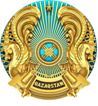 РЕСПУБЛИКАНСКОЕ ГОСУДАРСТВЕННОЕ ПРЕДПРИЯТИЕ НА ПРАВЕ ХОЗЯЙСТВЕННОГО ВЕДЕНИЯ« НАЦИОНАЛЬНЫЙ НАУЧНЫЙ ЦЕНТР ОСОБО ОПАСНЫХ ИНФЕКЦИЙ  ИМЕНИ  МАСГУТА АЙКИМБАЕВА»МИНИСТЕРСТВА ЗДРАВООХРАНЕНИЯ РЕСПУБЛИКИ КАЗАХСТАНЛот № Препараттардың атауыӨлшем бірлігіСаныБірлік бағасыБарлық салықтарды ескере отырып, бөлінген сома1Материнская плата ASRock B450 Steel Legend, AM4дана254 690,00109 380,002Клавиатура Logitech MK120, Black, USB + мышьдана28 290,0016 580,003Процессор AMD Ryzen 7 5800X, AM4, OEMдана2152 990,00305 980,004Видеокарта PCI-E 12Gb Palit RTX 3060 Dual OC, GeForce RTX3060дана2234 900,00469 800,005DDR-4 DIMM 16Gb/3200MHz PC25600 Kingston Fury Beast, 2x8Gb Kit, Black, BOX KF432C16BBK2/16)дана230 690,0061 380,006Корпус AeroCool Bionic-G-BK-v2, Blackдана229 990,0059 980,007Вентилятор для корпуса ID-Cooling, TF-12025-Black, 12cmдана62 890,0017 340,008Блок питания ATX 750 W AeroCool Mirage Goldдана234 290,0068 580,009Кулер Aerocool Mirage 5 ARGB PWM 4P (LGA1700)дана216 800,0033 600,0010Монитор 27" AOC G2790VXA, Black-Redдана2132 990,00265 980,0011SSD накопитель 1 TB Hikvision HS-SSD-E100, 2.5", SATA IIIдана432 990,00131 960,0012МФУ Epson L3110дана1128 990,00128 990,0013МФУ Canon i-Sensys MF-3010 + картридж Canon 725дана1184 900,00184 900,0014SO-DIMM 8GB DDR4 PC25600/3200Mhz Kingston KVR32S22S8/8, BOXдана118 390,0018 390,0015SSD накопитель 1000 Gb Samsung 980, M.2, PCIe 3.0дана174 990,0074 990,0016USB Флешка 64GB Kingston DataTraveler 100 G3, USB 3.0, Blackдана24 190,008 380,0017USB Флешка 128Gb Kingston DataTraveler 100 G3, USB 3.0, Blackдана319 590,0058 770,0018Mobile Rack 2.5" UGREEN 70498, SATA, USB Type-C, Blackдана211 990,0023 980,00Лот № Препараттардың атауыСипаттамасыӨлшем бірлігіСаны1Материнская плата ASRock B450 Steel Legend, AM4Материнская плата ASRock B450 Steel Legend, AM4дана22Клавиатура Logitech MK120, Black, USB + мышьКлавиатура Logitech MK120, Black, USB + мышьдана23Процессор AMD Ryzen 7 5800X, AM4, OEMПроцессор AMD Ryzen 7 5800X, AM4, OEMдана24Видеокарта PCI-E 12Gb Palit RTX 3060 Dual OC, GeForce RTX3060Видеокарта PCI-E 12Gb Palit RTX 3060 Dual OC, GeForce RTX3060дана25DDR-4 DIMM 16Gb/3200MHz PC25600 Kingston Fury Beast, 2x8Gb Kit, Black, BOX KF432C16BBK2/16)DDR-4 DIMM 16Gb/3200MHz PC25600 Kingston Fury Beast, 2x8Gb Kit, Black, BOX KF432C16BBK2/16)дана26Корпус AeroCool Bionic-G-BK-v2, BlackКорпус AeroCool Bionic-G-BK-v2, Blackдана27Вентилятор для корпуса ID-Cooling, TF-12025-Black, 12cmВентилятор для корпуса ID-Cooling, TF-12025-Black, 12cmдана68Блок питания ATX 750 W AeroCool Mirage GoldБлок питания ATX 750 W AeroCool Mirage Goldдана29Кулер Aerocool Mirage 5 ARGB PWM 4P (LGA1700)Кулер Aerocool Mirage 5 ARGB PWM 4P (LGA1700)дана210Монитор 27" AOC G2790VXA, Black-RedМонитор 27" AOC G2790VXA, Black-Redдана211SSD накопитель 1 TB Hikvision HS-SSD-E100, 2.5", SATA IIISSD накопитель 1 TB Hikvision HS-SSD-E100, 2.5", SATA IIIдана412МФУ Epson L3110МФУ Epson L3110дана113МФУ Canon i-Sensys MF-3010 + картридж Canon 725МФУ Canon i-Sensys MF-3010 + картридж Canon 725дана114SO-DIMM 8GB DDR4 PC25600/3200Mhz Kingston KVR32S22S8/8, BOXSO-DIMM 8GB DDR4 PC25600/3200Mhz Kingston KVR32S22S8/8, BOXдана115SSD накопитель 1000 Gb Samsung 980, M.2, PCIe 3.0SSD накопитель 1000 Gb Samsung 980, M.2, PCIe 3.0дана116USB Флешка 64GB Kingston DataTraveler 100 G3, USB 3.0, BlackUSB Флешка 64GB Kingston DataTraveler 100 G3, USB 3.0, Blackшт217USB Флешка 128Gb Kingston DataTraveler 100 G3, USB 3.0, BlackUSB Флешка 128Gb Kingston DataTraveler 100 G3, USB 3.0, Blackшт318Mobile Rack 2.5" UGREEN 70498, SATA, USB Type-C, BlackMobile Rack 2.5" UGREEN 70498, SATA, USB Type-C, Blackшт2